Vos contributions sur vos projets, activités et évaluations seront partagées et traitées par l’unité coordination et inclues dans la réunion d’informations générale et dans la note d’informations humanitaires bulletin humanitaire.Une contribution complète répond aux questions suivantes :Source ? Quoi ? Où ? Quand ? Qui ? Combien ? Pourquoi ?
Merci de nous fournir toutes les informations dont vous disposez.MERCI DE SE REFERER TOUJOURS AU CODE EHTOOL DE L’ALERTE EVALUEE OU A LAQUELLE VOUS AVEZ DONNE UNE REPONSE.SourceNom de votre ONG et le sigleHeks-Eper Département HumanitaireQuoiCe qui s’est passé ?
Par ex. lancement de projet, finalisation d’une activité, évaluations…Evaluation rapide faite le 05 octobre 2019, par les équipes de Heks-Eper, dans le village de JTN situé à quelques kilomètres de Katsiru.Le village est situé dans le groupement de Kihondo, dans une plantation nommée JTN.Mweso – JTN : 30 minutes en voiture. La route ne présente aucune difficulté.Pour accéder au village de JTN, il faut emprunter la route principale de Katsiru -Mweso puis emprunter un chemin en terre.Possibilité de se déplacer à moto, à pied et en 4x4 dans le village.OùOù cela s’est passé ?Village, groupement, chefferie et Territoire (ou localiser des petits villages par rapport au chef lieu).Ce village est situé au Nord Kivu, territoire de Rutshuru, chefferie du Bwito, groupement Kihondo, village JTN (voir carte ci-dessus). Nord Kivu, Chefferie de Bwito, territoire de Rutshuru, aire de santé JTN, zone de santé de Birambizo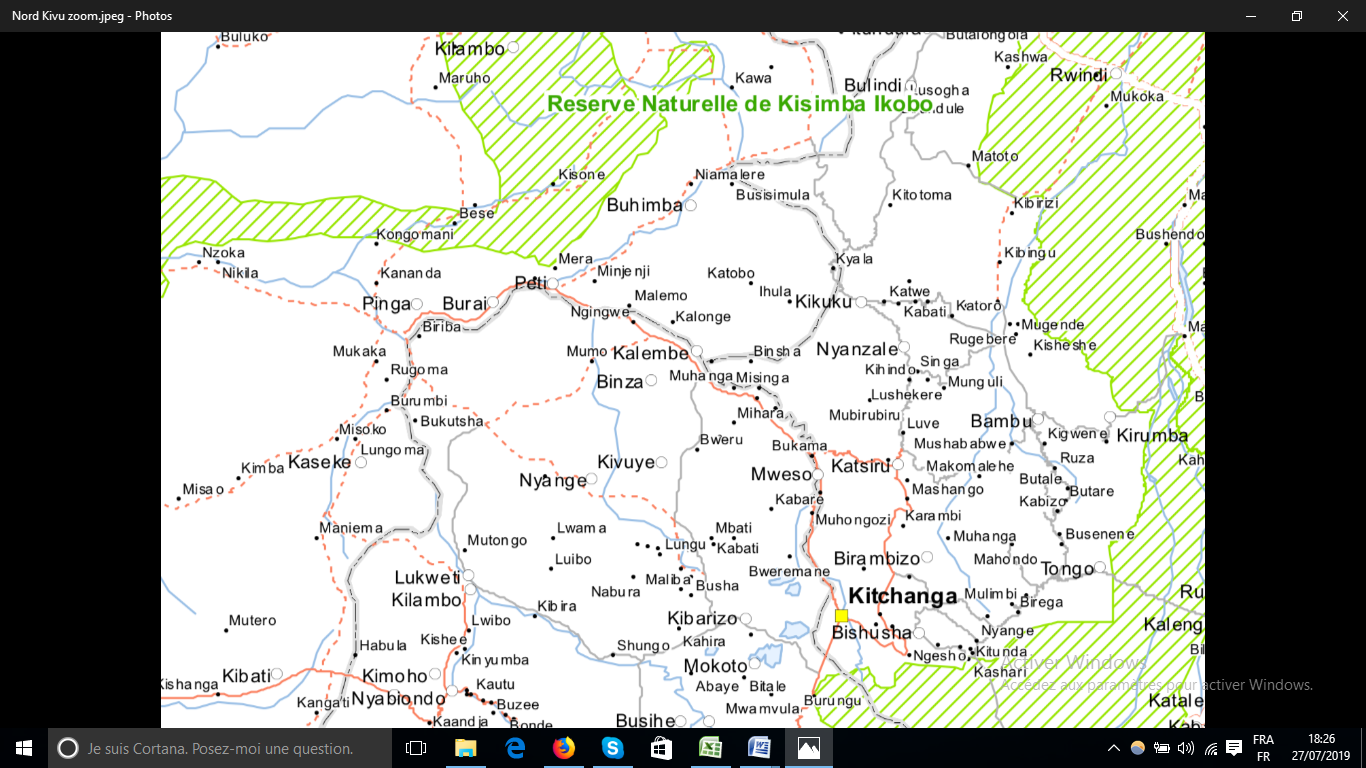 Nord Kivu, Chefferie de Bwito, territoire de Rutshuru, aire de santé JTN, zone de santé de BirambizoNord Kivu, Chefferie de Bwito, territoire de Rutshuru, aire de santé JTN, zone de santé de BirambizoQuandQuand cela s’est passé ? Durée ? 
Date précise, durée de l’activitéMouvement de déplacés à JTN depuis le 08 Juin 2019 avec des arrivées quotidienne depuis août 2019.Déplacements suite aux affrontements dans la zone, entre la CMC et la NDC /RQuiQui a fait quoi ?
Qui est bénéficiaire ? Pour activités : - le nombre de personnes ciblées,
- le secteur d'intervention,
- les gaps et les défis...
Pour les évaluations, merci de fournir : - nombre de personnes vulnérables,
- vulnérabilités particulière,
- Recommandations…Ethnie des déplacés : Exclusivement Hutus.Les déplacés se trouvant à JTN proviennent majoritairement de Kiyeye, Bulambo, Petit magasin , Faringa, Kitunda, Hanika, Kanage, Kakuka, Kitanda, Majiyachuvi, Babanda, Muhanga, Faringa, Buchanataka et Chine qui se trouvent dans la localité de Rwanguba, chefferie de Bwito, territoire de RutshuruSelon le centre de santé, population estimée à JTN : 2 462 ménages.Selon le secrétaire du Comité des déplacés de JTN, le nombre de déplacés est estimé à 804 ménages repartis dans des familles d’accueils, habitations individuelles, églises et au centre des jeunes arrivés depuis le 8 Juin 2019 jusqu’à maintenant.Les plus anciens déplacés (estimés à 1 020 ménages) arrivés entre décembre 2018 à avril 2019; ayant fui les affrontements entre CMC et CNRD reçoivent une aide alimentaire trimestrielle du PAM.Les déplacés se sont réfugiés dans ce village pour être sous protection de la FARDC et de la PNC. Ils disent craindre des attaques dans leurs villages d’origine de la coalition CMC-APCLS-FDLR contre la NDC/R.Selon les déplacés et le président des déplacés, il y a eu une évaluation faite par l’UNHCR accompagné de la MONUSCO ; puis de l’UNFAO -UNPAM en juillet 2019. La CNR (commission Nationale pour les Réfugiés) ne passerait pas régulièrement.Situation HumanitaireAlimentation :Essentiellement à base de maïsWASH :Il y a une source aménagé qui est endommagée et un réservoir d’eau avec bornes et robinets endommagés. Quelques latrines non-hygiénique et en mauvais état.Santé :Présence d’un centre de santé, mais les soins sont payants (1 000 FC la consultation + le prix des médicaments).Les maladies les plus fréquentes sont le paludisme, les diarrhées et infection respiratoire. Des cas de malnutrition ont été recensés.Les accouchements se passent au centre de santé après une importante sensibilisation pour lutter contre les accouchements à domiciles et les risques qui en découlent.Education :Présence d’une école conventionnée, mais les familles déplacées ne parviennent pas à y envoyer leurs enfants par manque d’argent pour payer les frais scolairesAbri :Abris de familles d’accueils faits terre et toit en feuilles de bananiers,Peu d’ustensiles de cuisine,Peu ou pas de matériel de couchage39 familles hébergées au centre des jeunes sans accès à des latrines4 ménages dans une église sans accès à des latrines7 ménages hébergés dans une église CBCA - Communauté des églises Baptise au Congo et en Afrique, sans accès à des latrines15 ménages hébergés dans une autre église sans accès à des latrinesCombienChiffre des bénéficiaires, estimation de personnes vulnérables. Si vous donnez des pourcentages, merci d’inclure le nombre d‘habitants d’un village.Merci de tenir compte du genre : 
Inclure les chiffres pour femmes/hommes et filles/garçons !Selon la communauté et l’infirmier titulaire du centre de santé en place, le nombre de déplacés serait évalué à 804 ménages avec des arrivées quotidiennes.Aucun recensement officiel n’a été réalisé dans le village concernant les déplacés de moins de 3 mois.Durant l’évaluation, on a pu voir un nombre important d’enfants de moins de 5 ans.PourquoiInformations supplémentairesPar ex. contexte (situation politico-militaire), objectif de l’activité, hauteur du financement et bailleur, vulnérabilités spécifiques des bénéficiaires, besoins humanitaires non couverts...Situation généraleIls ne peuvent pas retourner pour la plupart parce que leur zone de provenance connaît encore des attaques régulières, leurs maisons auraient été détruites partiellement ou complètement, et leurs champs sont occupés par des groupes armés. Ils se sentent en sécurité dans cette zone, protégés par les FARDC et la PNC qui contrôlent la zone.Ils vivent de travaux journaliers mal rémunérés, vente de bois de chauffe.Pas de retour envisagé pour le moment tant que la sécurité sur la zone d’origine n’est pas stabilisée.Besoins humanitairesSécurité alimentaire : semence / outils / nourritureDistribution/ foire d’AMEAmélioration de l’habitatAccès aux soinsScolarisation des enfantsRéhabilitation des points d’eau, latrine.Recommandations :Actions pouvant être menées : Santé : Clinique mobile, voir appui au centre de santé existant. Education : Plaider pour une prise en charge des enfants déplacés. Manque de manuels scolaires, de fournitures scolaires, chaise, pupitre, craie, etc… Wash : tout un package de programme Wash peut-être envisagé, en plus des kits Hygiènes.Livelihood : AME, habits, semence, outils